CURRICULUM VITAE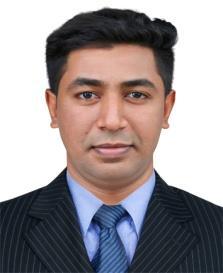 JERRIN E-mail: jerrin.369300@2freemail.com 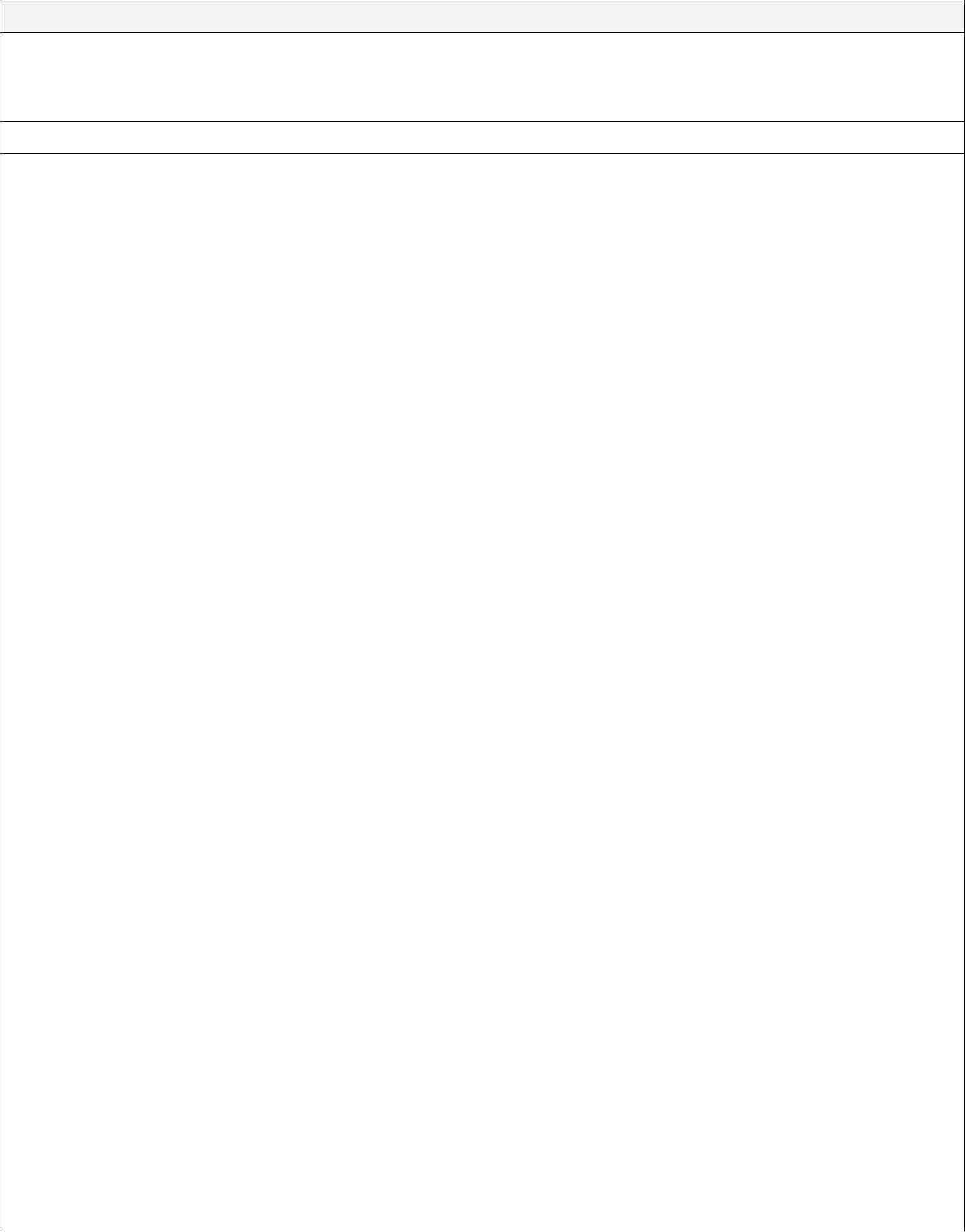 CAREER OBJECTIVETo secure a position in your firm, this could provide me a challenging and competitive environment and enable me to utilizemy problem solving skills toward the growth of the organization.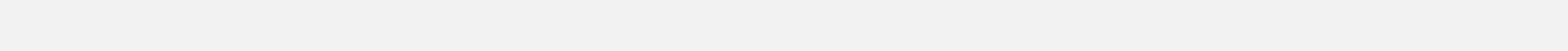 EDUCATION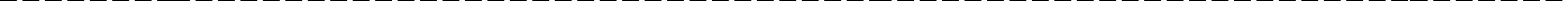 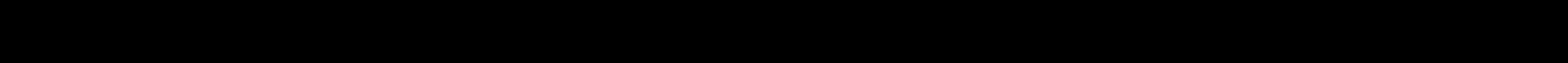 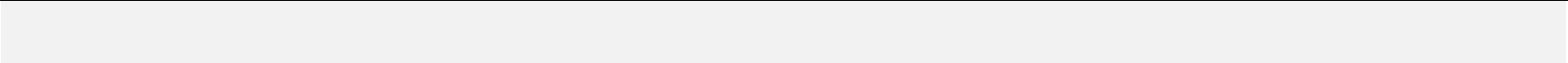 PROFESSIONAL EXPERIENCE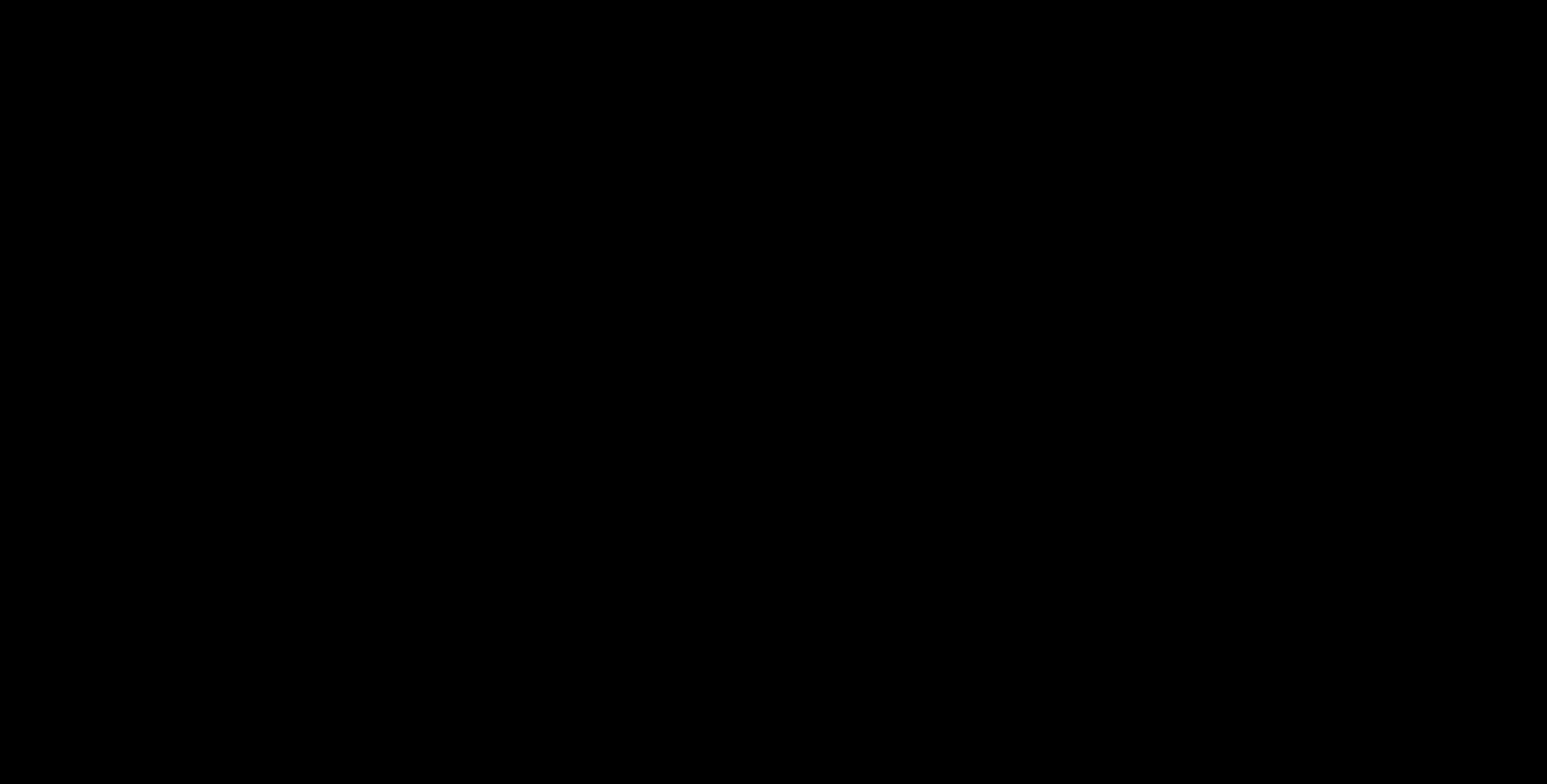 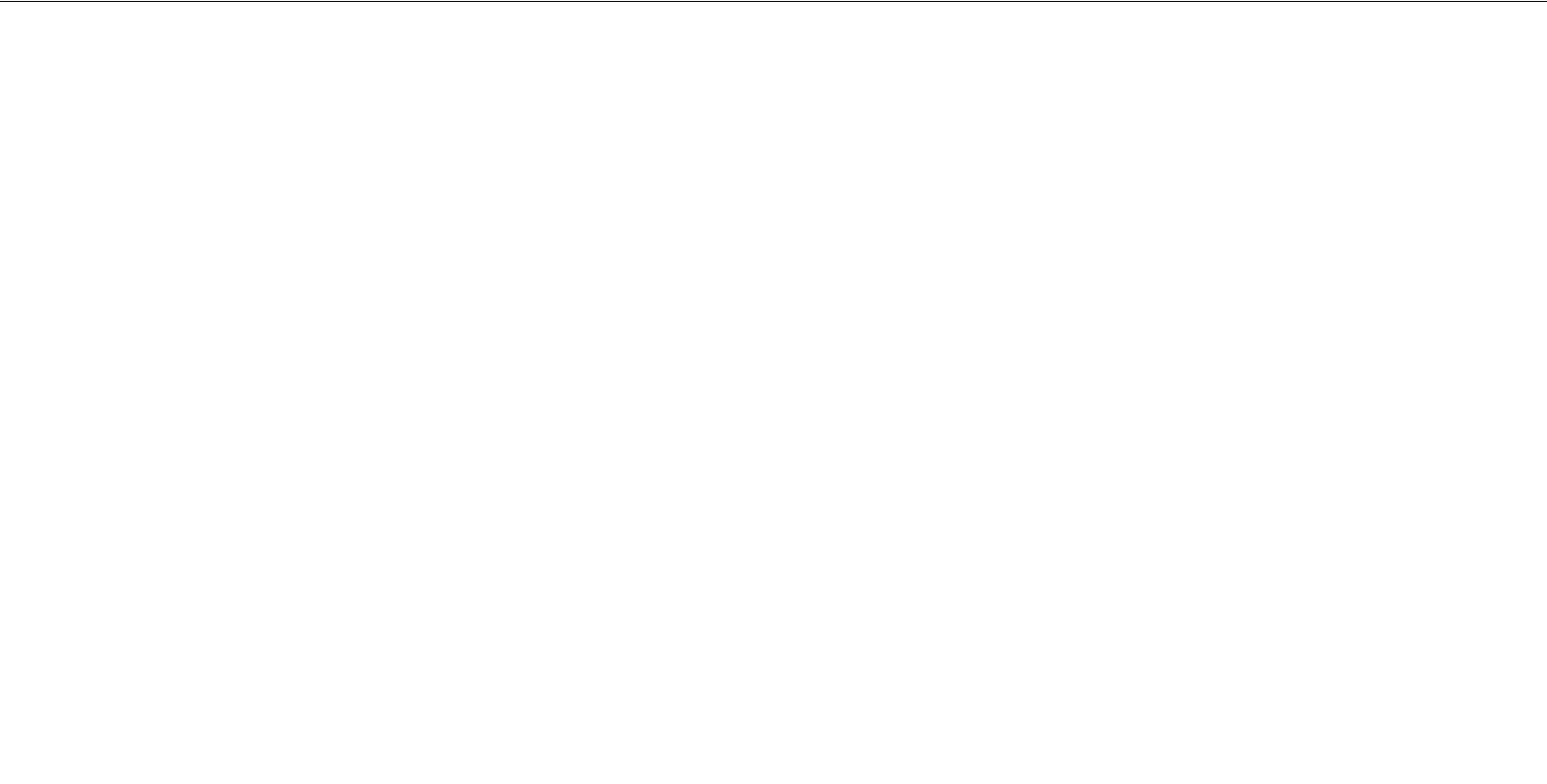 Power Logic Information Technology.May 2012 to August 2014 as an Accountant. (27 months) powerlogic@powerlogic.in Ref Mr.semin-9745015353.Westfort Hi-Tech Hospital.March 2016 to May 2016 as an Accountant (3 months)MOTHER Campus collegeOctober 2016 to March 2017 as an Accountant (6 months)Preparing final accounts like balance sheet, Profit & Loss account, Trial Balance, and stock summary.Prepare and verification of goods and invoice receipt report.Generation of various accounting reports including bank reconciliation statement, ageing analysis, income and expenditure statement etc.Prepare journal entries, Payment entries, Receipt and contra entries, Ledgers, Closing entries,Other routine accounting works petty cash handling.Reporting the day today activities to Finance controller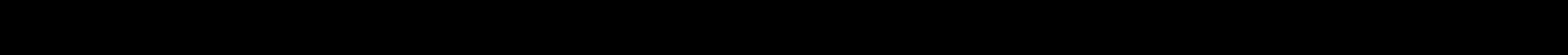 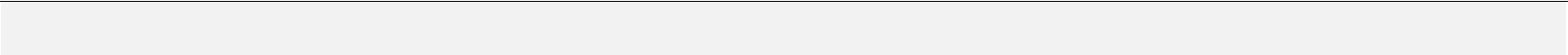 PROJECTS UNDERTAKEN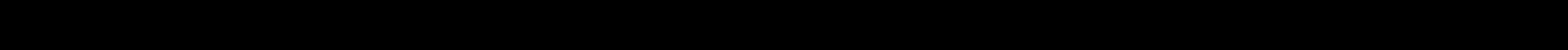 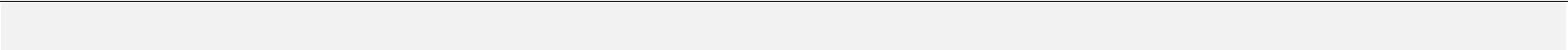 TECHNICAL SKILLSADIA (advanced diploma in industrial accounting)Softwares: Tally ERP.9QuickBooksMs.Office – (Ms Excel, Ms word, Ms Power point,)PeachtreeInternet and E-mail.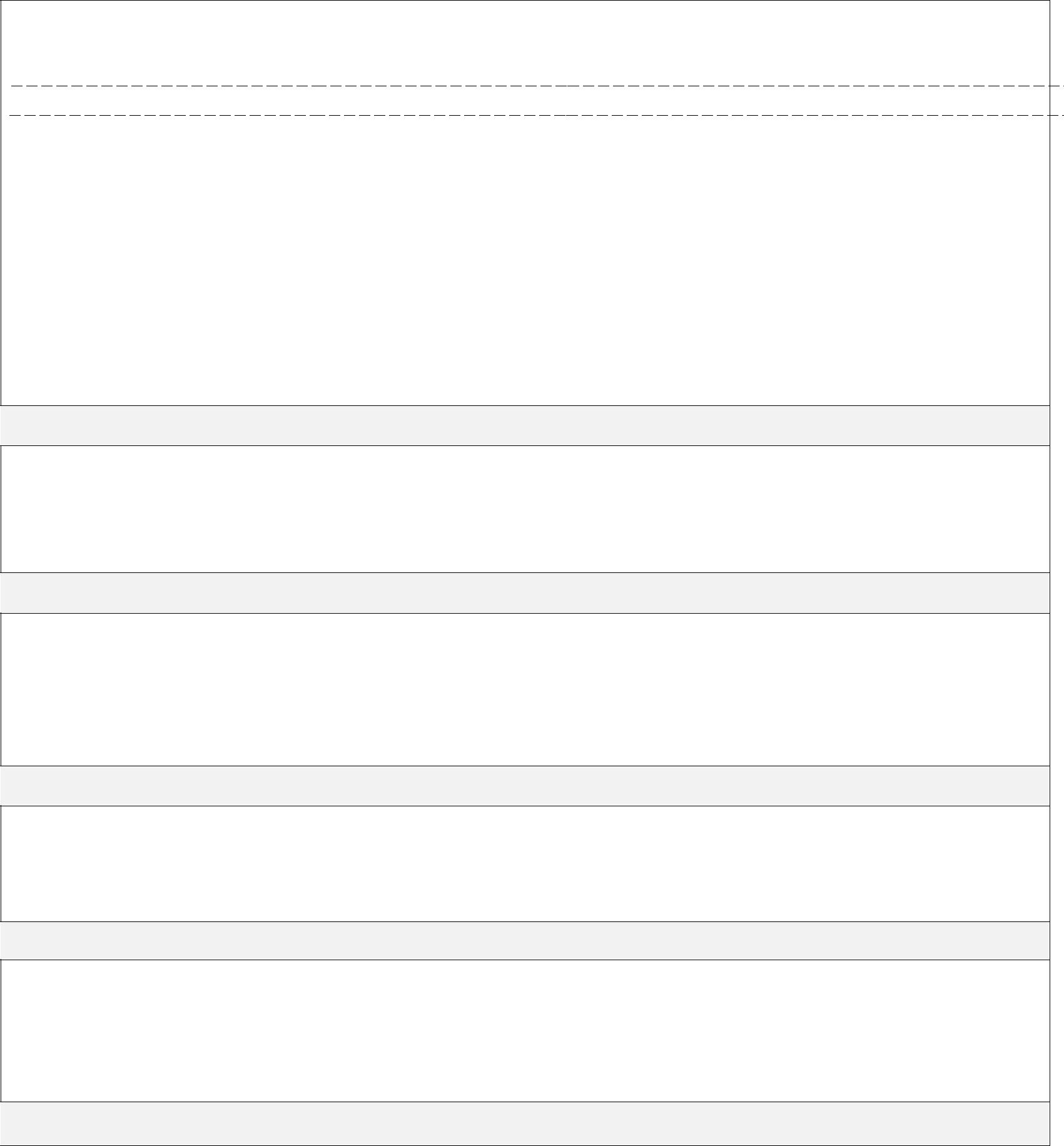 Visa Status / validity  : visit  / July-8-2017AREA OF INTERESTAccountingFinancial ServicesAdministration and OperationHuman resourceWarehousingPERSONAL STRENGTHHighly cooperative and team orientedFast learner and good communication skillIndependently co -ordinate, organize and execute the delegated tasksExcellent computer aptitudeAbility to learn new skills quicklyDedicated and self reliantACHIVEMENTObtained second position in business plan held as a part of INVICTA REGNUM 1.0 conducted by the Chinmaya institute of management and technology.EXTRA CURRICULAR ACTIVITIES AND ACHIEVEMENTSOrganized various national social service scheme activities undertaken by the college 2011-13 and also attended the special camp during the period.Actively participated 2 days national seminar on the DNA of LASTING BRANDS by Kerala Agricultural University.Actively participated in Raasooya management meet conducted by DR.JOHN MATTHAI CENTRE,University of CalicutDECLARATIONI hereby declare that all the information given above is true and correct to the best of my knowledge and beliefJERRIN2016MBA (Finance &HR)University of  Calicut2014B.Com (Computer application)University of Calicut2011Plus Two(Commerce with CA)Board of Kerala2009SSLCBoard of Kerala2016ADIA – Advanced diploma in industrial accounting.MBA: Study on capital structure analysis of south Indian bank. (3 months)MBA: Study on employee satisfaction of avatar gold and diamonds.(45 days)B.com:  Study on advertisement effectiveness of avatar gold and diamonds. (25 days)LANGUAGES KNOWNLANGUAGES KNOWNPROFICIENCYENGLISHENGLISHSPEAK-READ-WRITESPEAK-READ-WRITEMALAYALAMMALAYALAMSPEAK-READ-WRITESPEAK-READ-WRITEHINDIHINDISPEAK-READ-WRITESPEAK-READ-WRITETAMILTAMILSPEAK.PERSONAL PROFILEPERSONAL PROFILENationality: Indian: IndianDate Of Birth: 14t h  February 1994: 14t h  February 1994Gender: Male: MaleReligion: Christian: ChristianMarital Status: Single: Single